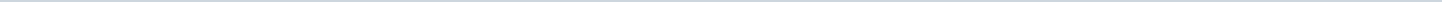 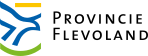 Provincie FlevolandAangemaakt op:Provincie Flevoland29-03-2024 13:03Hoe dan?!21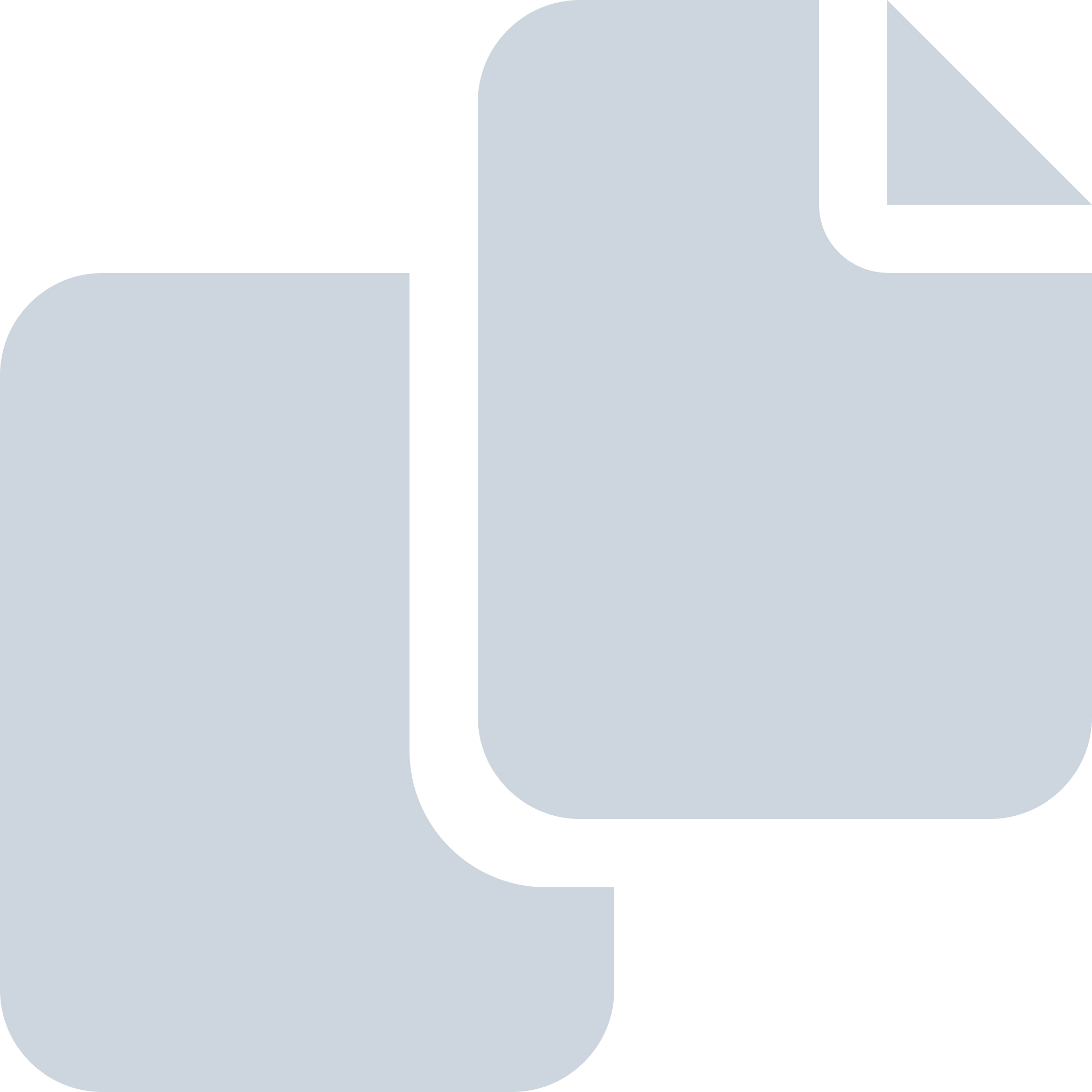 Periode: 2019#Naam van documentPub. datumInfo1.VNG - Handleiding accountantscontrole11-06-2019PDF,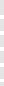 883,10 KB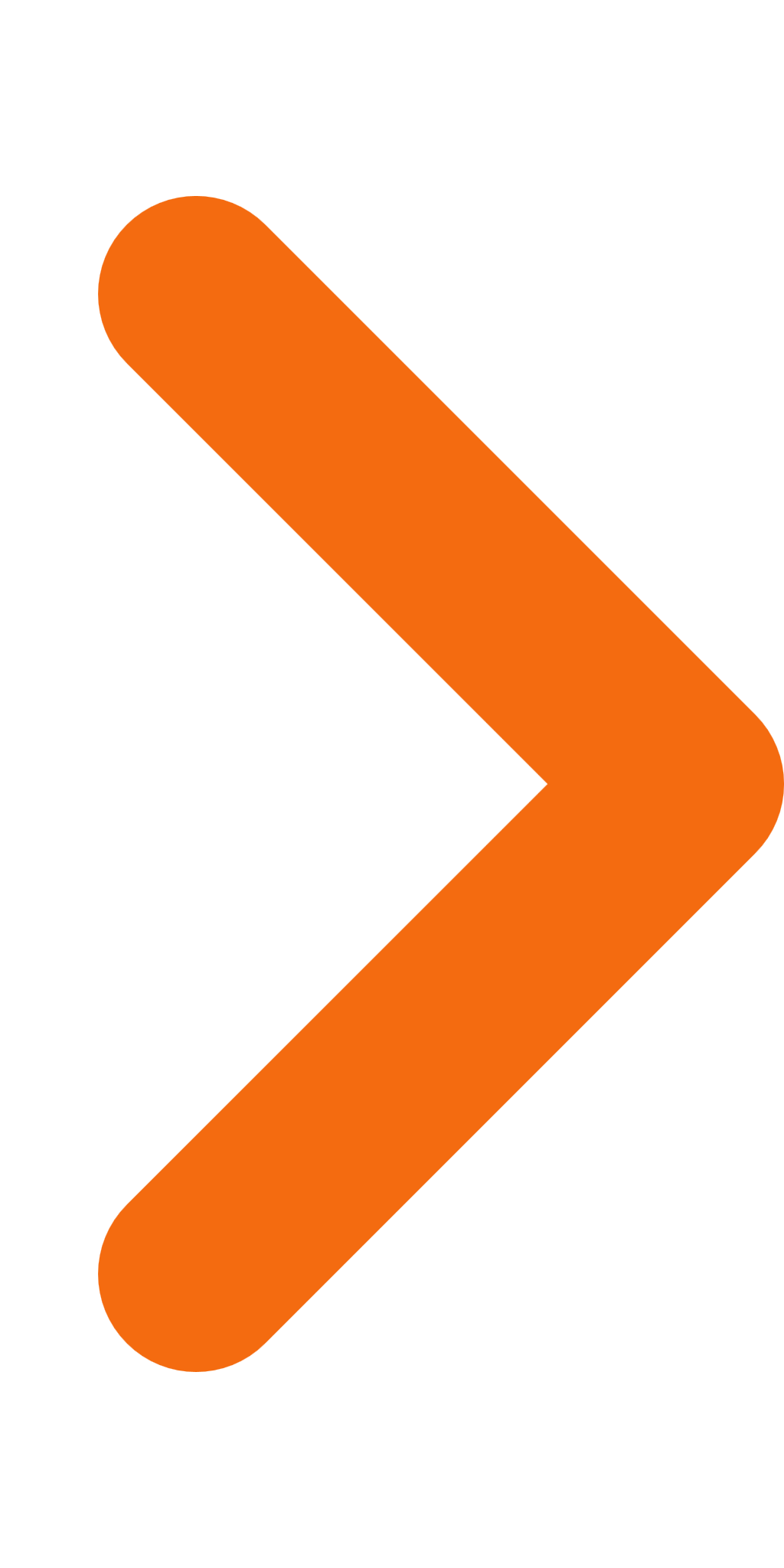 2.Stateninstrumenten - Mandatering27-05-2019PDF,190,07 KB3.Reglement van Orde Provinciale Staten Flevoland - Digitaal18-04-2019PDF,9,80 MB4.Leerplatform Statenleden - e-learning modules08-04-2019PDF,20,00 KB5.Linkjes naar informatieve websites voor Statenleden08-04-2019PDF,14,12 KB6.CVDR - PS Besluit houdende Gedragscode integer handelen Statenleden en Burgerleden Provincie Flevoland 2016 - 20 april 201708-04-2019PDF,75,00 KB7.Overdrachtsdocument - PWC - maart 201908-04-2019PDF,1,10 MB8.Rapport Democratische legitimiteit bij interbestuurlijke samenwerking, knelpunten, oplossingen en een handelingsperspectief voor het Rijk - Berenschot - December 201803-04-2019PDF,4,62 MB9.Rapport Wisselwerking naar een betere wisselwerking tussen gemeenteraden en de bovengemeentelijke samenwerking - Raad voor het openbaar bestuur, - December 201503-04-2019PDF,1,55 MB10.Rapport Versterking gemeenteraden bij effectieve samenwerking? mogelijkheden tot wijziging van de Wgr - Proof adviseurs03-04-2019PDF,598,77 KB11.Rapport Gemeenteraden positioneren: van professionaliseren naar politiseren - Nederlandse School voor Openbaar Bestuur - 201803-04-2019PDF,2,25 MB12.Rapport Externe Evaluatie Randstedelijke Rekenkamer en Programmaraad - I&amp;O research - Januari 201903-04-2019PDF,861,20 KB13.Een goede start! - Overdracht IPO AV leden - 20 maart 201903-04-2019PDF,71,82 KB14.Handleiding basisscan Integriteit voor kandidaat-bestuurders - Ministerie van Binnenlandse Zaken en Koninkrijksrelaties - Februari 201903-04-2019PDF,6,07 MB15.Brochure governance goed samenwerken in Gemeenschappelijke regelingen - Regietafel Noord-Holland Noord - Januari 201803-04-2019PDF,1,68 MB16.Rapport Politieke fragmentatie, balanceren tussen effectiviteit, legitimiteit en representativiteit - Nederlandse School voor Openbaar Bestuur - 201701-04-2019PDF,1,99 MB17.Rapport De verbindende rol van het Raadslid in een vitale democratie - Raad voor het Openbaar Bestuur - April 201601-04-2019PDF,229,16 KB18.Rapport Nieuwe politiek nieuwe akkoorden - Raad voor het Openbaar Bestuur - 201801-04-2019PDF,1,81 MB19.Rapport De bestuurlijke rol van de raad - Nederlandse Vereniging voor Raadsleden - 201701-04-2019PDF,2,15 MB20.Rapport Controle en verantwoording in een veranderend lokaal bestuur - Prof. B. Denters Raadslid.nl -  November 201501-04-2019PDF,929,26 KB21.Van A tot Z in de provincie - Begrippen bij het besturen van de provincie - IPO01-01-2019PDF,631,35 KB